P R I M A R I A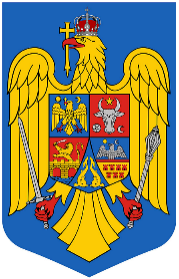 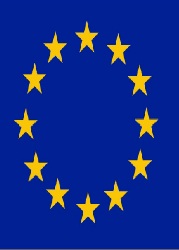 Comuna Grădiştea, Judeţul ValceaCodul de inregistrare fiscala: 2541320Tel:0250/867072 ; Tel/ Fax : 0250/867009e-mail: gradistea@vl.e-adm.ro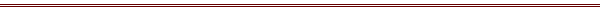 Nr: 8010/14.12.2021RAPORT DE SPECIALITATEcu privire la: rectificarea bugetului local pe anul 2021            În conformitate cu: prevederile art. 19 şi art. 20 din Legea nr. 273/2006, privind finanţele publice locale, cu modificările şi completările ulterioare, prevederile Legii nr. 15/2021 privind legea bugetului de sat pe anul 2021, prevederile art.129 alin.2, litera ,,b”, si alin.4, litera „a”, din O.U.G. nr. 57/2019 privind Codul administrativ, cu modificările şi completările ulterioare.         Se impune rectificarea bugetului local pe anul 2021 - creare linie bugetara pentru restituirea imprumutului sumei de 24.217,73 lei cu titlu de împrumut acordat Serviciului Public de Alimentare cu Apă și Canalizare Grădiștea, judeţul Vâlcea.       Faţă de cele de mai sus, apreciez ca au fost parcurse etapele prealabile prevazute de lege.Întocmit,Contabil, Pașoiu Eleonora